
    Call us on 01903 745 134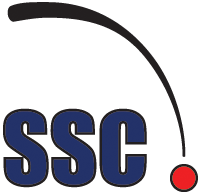 Storrington Squash Club Greyfriars Lane, Storrington, West Sussex, RH20 4HEE-mail: Storringtonsquashclub@btconnect.com		Website: www.storringtonsquashclub.co.uk-------------------------------------------------------------------------------------------------------------------------------					MEMBERSHIP FORM Date of joining:						Membership N°:				Name:								Surname:					Address:__________________________________________________________________________________________________________________________________________Postcode:							E-mail address:				Phone Numbers:  Home:					Mobile:					Date of Birth (if under 19 years old) :										Membership Subscription  -  Price List 2013 – 2014 (Please tick appropriate boxes)Please select method of payment :  Cheque/Cash or Standing OrderJoining fee				£   30.00		     	Cheque		Cash	Adult (Single payment)		£ 300.00 per annum	              Cheque		CashAdult (Monthly SO.)			£   30.00 per month         	Standing order with Bank		Family (Single payment )		£ 540.00 per annum       	Cheque		Cash	Family (Monthly S.O.)		£ 50.00 per month	     	Standing order with Bank(2 Adults + children)Colts	(8 - 15 years old)		£ 50.00 per annum	     	Cheque		CashJuniors   (15 - 19 years old)		£ 65.00 per annum	Cheque	  CashStudents   (19  - 23 years old)		£ 80.00 per annum          	Cheque		CashSocial 					£ 25.00 per annum	              Cheque		Cash University 				£ 20.00 per annum	              Cheque		CashGroup & out of town membership to be discussed with the Management.SSC Account Details for setting up standing order	Bank : 		 HSBCSort Code :     40 - 43 – 51        Account : 	91285998 										Notes:All of the above membership types include court fees, with no limitation on usageMembers will be required to complete a standing order mandate for monthly payment Standing order payments are for until further notice. (please ask a member of staff for a standing order mandate).If you want to terminate your membership standing order, please notify the Squash Club by E-mail.Playing members may introduce a guest player to the club, but any one guest is limited to 6 games within 1 year. Members are responsible for ensuring that all guest fees are paid and that their guest is properly signed in to comply with club rules.Members should be aware that the above details are kept on computer file for the sole purpose of administering the membership records of the Storrington Squash Club only and that this information is not sold or given to any third party.Please place a tick in this box if you do not want your contact details published on the Members Contact Directory  -   E-mail: Storringtonsquashclub@btconnect.com		Website: www.storringtonsquashclub.co.uk